King Street Primary & Pre - SchoolHigh Grange Road SpennymoorCounty DurhamDL166RA                                                                                                                                         Telephone: (01388) 816078Email: kingstreet@durhamlearning.net         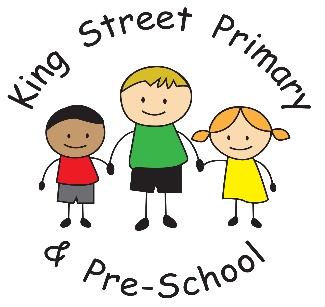 8th July 2022Dear Parents/carers,This week our children met their new class teachers and a very exciting morning it was – for both children and staff! Whilst children are looking forward to their summer break, many are already talking about their new topics and wanting to get started. I think some would stay here all Summer! Next week we have many of our Year 4 and Year 5 children heading off to Weardale for some outdoor adventures- I hope the weather stays warm for them.Our Year 6 children are heading towards their final few days with us and they will be presenting their end of year production to their parents next week- we look forward to seeing you there.  The rest of our children in school will also watch this, one day next week too.ReportsNext Friday we will be sending home annual, end of year reports. These will come home with your child so please check bags for them. Where families live separately and need an additional copy, please let the school office know, if we do not already hold this information on our records. Childhood illnessesWe have had several cases of Chicken Pox, and a couple of cases of Scarlett Fever over the last 2 weeks and we sent out information earlier in the week to help families spot any symptoms. Please do not send children to school if you suspect any contagious illness, so we can minimise the spread across school. Below are some links to further information, should you require them. https://www.nhs.uk/conditions/Scarlet-fever/ https://www.nhs.uk/conditions/chickenpox/ https://www.nhs.uk/conditions/diarrhoea-and-vomiting/ We are encouraging children to have good health hygiene by washing their hands and putting tissues directly into a bin, if you could encourage them to do the same, we hope this will help minimise any spread. Drake bookstore- eager readersDrake book store have been in touch to advise they have some workshops available for primary aged children. We have worked alongside the store before when they organised ‘meet the author’ days and they have always been very good. The information is below:Save the date! We have an exciting family event in September - Saturday 17th September with Jaqueline Wilson. Tickets will soon be on sale at ARC box office but if you want to register your interest and make sure you don't miss out email us and we will get in touch with the box office link as soon as sales go live.See below for full details of our eventsDrake’s reading groupsOur reading groups are meeting in July before having a month off for the summer break - Young Bookworms and High Rise Readers are meeting on Saturday 30th July from 2pm and we are being joined live by ZOOM by children's author Alastair Chisholm. If you've never joined us before but would like to give it a go why not drop in to have a taster?Young Bookworms are meeting at 2:00pm and are chatting with Alastair about Dragon Storm, then at 2:45 High Rise Readers will be meeting to talk about The Consequence Girl.Drake’s summer story timesThroughout July and August, we will be holding storytime sessions on Thursday mornings at 10:30am for pre-school and primary aged children (the reading will be tailored to the age group attending on the day) why not come along and relax with a freshly ground Rounton's coffee and delicious Bedford Bakes cake?School fairOur school fair is on Thursday 14th starting at 3:15pm. This promises to be a super event with lots to win and activities to take part in. We hope to see you there, bring family members along too. All money raised goes back to spend on our children. We hope the weather is good. Contact detailsWe have had a number of failed contact attempts to families recently and request that all Parents/Carers keep us up to date with their information, both addresses, emails and telephone numbers. Please contact the office with any updates so we are always able to contact you if there is an emergency or query. We do recommend you download the Eschools app, this makes it easier for families as the app will store copies of all the information sent out so you can refer back to it at a later date. There are also other functions on the app you may find useful. The app can be downloaded from your usual app store free of charge. End of termPlease remember children finish school for the summer break on Tuesday 19th July at 5:30pm, school reopens to children on Tuesday 6th September at 7:45am. As always, if there is anything we can help you with, or you have any questions please get in touch via the school office. Our email is kingstreet@durhamlearning.net. Phone number 01388 816078.Yours Sincerely,J BromleyHead Teacher